                Родителям о внедрении ФОП ДО Уважаемые родители (законные представители), информируем вас о том, что с 1 сентября 2023 года все детские сады переходят на работу по новой Федеральной образовательной программе дошкольного образования. Минпросвещения приказом от 25.11 2022г. № 1028 утвердило новую ФОП ДО.
     ФОП ДО определяет объем, содержание, планируемые результаты обязательной части образовательной программы дошкольного образования, которую реализует детский сад. ФОП ДО заменит примерную ООП ДО. ФОП должны соответствовать все программы во всех садах с 1 сентября 2023 года. В тексте программы разработчики уточнили, что ФОП вместе со ФГОС ДО станет основой для разработки и утверждения образовательных программ в детских садах.      Педагогический коллектив МОУ "ООШ п.Взлетный" на педагогическом совете ознакомился с Федеральной образовательной программой дошкольного образования, Дорожной картой ФОП ДО и необходимостью приведения в соответствие с ФОП ДО своей основной образовательной программы, рабочих программ не позднее до 1 сентября 2023 года (п. 4 ст. 3 Федерального закона от 24.09.2022 № 371-ФЗ). Для обеспечения методической поддержки педколлектива в детском саду создана рабочая группа по приведению ООП в соответствие с ФОП. В связи с этим МОУ  "ООШ п.Взлетный " с 01.09.2023 года переходит на непосредственное применение вышеуказанной Программы.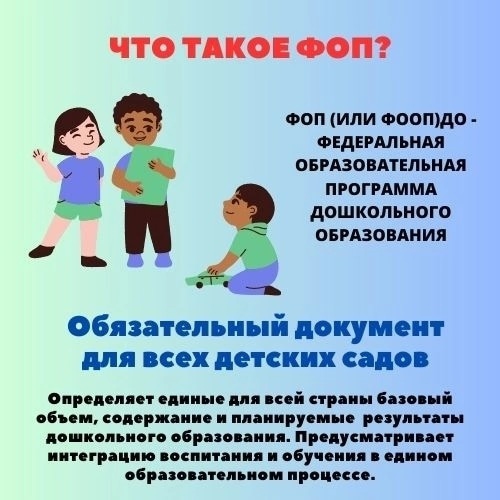 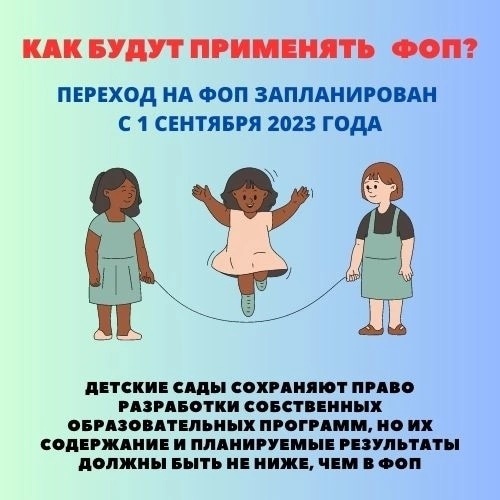    Что такое ФОП                   ФОП (или ФООП) ДО – федеральная образовательная программа дошкольного образования     Какая цель у  внедрения  ФОП            - Организовать обучение и воспитание дошкольника как гражданина Российской Федерации, формировать основы его гражданской и культурной идентичности доступными по возрасту средствами;            - Создать единое ядро содержания дошкольного образования;           -  Создать единое федеральное образовательное пространство воспитания и обучения детей, которое обеспечит и ребенку, и родителям равные, качественные условия дошкольного образования, вне зависимости от места проживания   Что входит в ФОП              Учебно-методическая документация:           -  федеральная рабочая программа воспитания;           - федеральный календарный план воспитательной работы;           -  примерный режим и распорядок дня групп.  Единые для Российской Федерации базовые объем и содержание дошкольного образования, планируемые результаты освоения образовательной программы   Что будет обязательным для всех     детских садов  ФОП ДО определяет объем, содержание, планируемые результаты обязательной части образовательной программы дошкольного образования, которую реализует детский сад. Обязательной к выполнению станет и федеральная рабочая       программа воспитания, и федеральный календарный план воспитательной работы   Как будут применять ФОП  ФОП станет основой для разработки образовательной программы детского сада. Детские сады сохраняют право разработки собственных образовательных программ, но их содержание и планируемые результаты должны быть не ниже, чем в   ФОП  Когда детские сады перейдут на ФОП  Переход на ФОП запланирован к 1 сентября 2023 года